			Flagler Sheriff’s Police Athletic League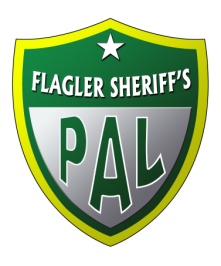                           Volunteer Background FormVolunteer Release of Information:    I, __________________________________________, in accordance with Chapter 85-54, amended to 87-238, Laws of Florida, hereby give SSCI Background Checks, permission to conduct a complete background investigation and release to the Flagler Sheriff’s Police Athletic League/ Flagler County Youth Soccer Assoc.  any information found. I realize this search is a routine matter for all potential coaches and volunteers.________________________________________________ 		__________________Signature of Potential Coach / Volunteer						DateName: __________________________________________________DOB____/______/_____	First				M		LastMaiden Name ____________________________________Sex _________Race____________Driver’s License #_________________________________State_________________________Current Address_______________________________________________________________										City			ZipMailing Address_______________________________________________________________										City			ZipSocial Security # _________-________-__________Home # _________________________________Mobile ______________________________Email Address________________________________________________________________How long have you lived in Flagler County? ________________________________________If under 1 year which county did you move here from? ________________________________Have you ever been convicted of a crime?   Yes ___  ( Please list)   No ____ __________________________________________________________________________________________________________________________________________________________Volunteering for (circle) 	Head Coach / Assistant Coach   / Team Mom   /   VolunteerSport: __________________________________Age Group____________________________Child’s Name: _________________________________________________________________Flagler Sheriff PAL Background Check CriteriaCriteria for Exclusion:A person will be disqualified and prohibited from serving as a volunteer if the person has been found guilty/convicted of the following crimes:For purpose of this policy; Guilty/convicted shall mean that a person was found guilty following a trial, entered a guilty plea, entered a no contest plea accompanied by a court finding of guilt (regardless of adjudication), or received court directed programs in lieu of conviction.Any event worker, vendor, staff member, coach or volunteer of The Flagler Sheriff Police Athletic League  who:(1) Has been convicted of a violent felony or conspiracy to commit a violent felony within the past ten years; or(2) Has been convicted of a non-violent felony or conspiracy to commit a non-violent felony within the past five years; or(3) Has been convicted of a felony or misdemeanor involving the trafficking, selling, or possession of a controlled substance within the past five years; or(4) Has two or more convictions for a violent felony, for conspiracy to commit a violent felony, or involving the trafficking of a controlled substance; or(5) All Sex Offenses – regardless of the amount of time since offense; or(6) Any misdemeanor within the past ten years that would be considered a potential danger to children or is directly related to the functions of that volunteer; or(7) Has been convicted of any other misdemeanor within the past two years; or  (8) All cases of Domestic Violence within the last ten years. Sex Offenses shall refer to: child molestation, rape, sexual assault, sexual battery, sodomy, prostitution, solicitation, indecent exposure, etc.Violent felony shall refer to the following felonies: arson; sexual battery; robbery; kidnapping; child abuse; abuse of an elderly person or disabled adult; aggravated assault with a deadly weapon; murder; manslaughter; aggravated manslaughter of an elderly person or disabled adult; aggravated manslaughter of a child; unlawful throwing, placing, or discharging of a destructive device or bomb; armed burglary; aggravated battery; or aggravated stalking.PENDING CASES:Anyone who has been charged for any of the disqualifying offenses or for cases pending in court will not be permitted to volunteer until the official adjudication of the case.The Flagler Sheriff’s PAL Executive Director reserves the right to approve or deny any application.Mailing Address: P.O. Box 350317 Palm Coast, FL 32135Or email to becky@fcys.net